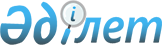 Бағалы қағаздарды ұстаушылар тiзiлiмдерiнiң жүйесін жүргізу жөніндегі қызметті жүзеге асыратын ұйым үшін тәуекелдерді басқару жүйесінің болуы жөніндегі талаптарды бекіту және Қазақстан Республикасының кейбір нормативтік құқықтық актілеріне өзгерістер енгізу туралыҚазақстан Республикасы Ұлттық Банкі Басқармасының 2012 жылғы 24 тамыздағы № 276 Қаулысы. Қазақстан Республикасы Әділет министрлігінде 2012 жылы 12 қазанда № 7993 тіркелді.
      Ескерту. Қаулының тақырыбы жаңа редакцияда - ҚР Ұлттық Банкі Басқармасының 28.10.2016 № 259 (алғашқы ресми жарияланған күнінен кейін күнтізбелік он күн өткен соң қолданысқа енгізіледі) қаулысымен.
       "Қаржы нарығы мен қаржы ұйымдарын мемлекеттік реттеу, бақылау және қадағалау туралы" 2003 жылғы 4 шілдедегі Қазақстан Республикасының Заңына сәйкес, сондай-ақ Қазақстан Республикасының нормативтік құқықтық актілерін жетілдіру мақсатында Қазақстан Республикасы Ұлттық Банкінің Басқармасы ҚАУЛЫ ЕТЕДІ:
      1. Мыналар:
      1) осы қаулының 1-қосымшасына сәйкес Бағалы қағаздарды ұстаушылар тізілімдерінің жүйесін жүргізу жөніндегі қызметті жүзеге асыратын ұйым үшін тәуекелдерді басқару жүйесінің болуы жөніндегі талаптар (бұдан әрі - Талаптар);
      2) осы қаулының 2-қосымшасына сәйкес өзгерістер енгізілетін Қазақстан Республикасының қаржы нарығы мен қаржы ұйымдарын реттеу, бақылау және қадағалау мәселелері бойынша нормативтік құқықтық актілерінің тізбесі.
      Ескерту. 1-тармақ жаңа редакцияда - ҚР Ұлттық Банкі Басқармасының 28.10.2016 № 259 (алғашқы ресми жарияланған күнінен кейін күнтізбелік он күн өткен соң қолданысқа енгізіледі) қаулысымен.


       2. "Бағалы қағаздардың бірыңғай тіркеушісі" акционерлік қоғамы 2013 жылғы 1 шілдеге дейінгі мерзімде өзінің қызметін және ішкі құжаттарын Талаптарға сәйкес келтірсін және Қазақстан Республикасы Ұлттық Банкінің Қаржы нарығын және қаржы ұйымдарын бақылау мен қадағалау комитетіне растайтын құжаттардың көшірмелерін қоса бере отырып, Талаптардың 4-тармағына сәйкес жасалған тәуекелдерді басқару жүйесіне талаптардың орындалуын бағалау бойынша есепті ұсынсын.
      3. Осы қаулы 2013 жылғы 1 қаңтардан бастап қолданысқа енгізілетін осы қаулының 1-тармағының 1) тармақшасын және 2012 жылғы 1 тамыздан бастап қолданысқа енгізілетін 1-тармағының 2) тармақшасын қоспағанда алғашқы ресми жарияланған күнінен кейін күнтізбелік он күн өткен соң қолданысқа енгізіледі.
      Осы қаулының 2-қосымшасы 1-тармағының он жетінші, жиырма алтыншы - қырық үшінші, алпыс жетінші - жетпіс екінші, жүз елу үшінші - жүз алпыс алтыншы, жүз жетпіс екінші - жүз жетпіс төртінші абзацтар 2013 жылғы 1 қаңтарға дейін қолданылады. Бағалы қағаздарды ұстаушылар тiзiлiмдерiнiң жүйесін жүргізу жөніндегі қызметті жүзеге асыратын ұйым үшін тәуекелдерді басқару жүйесінің болуы жөніндегі талаптар
      Ескерту. 1-қосымшаның күші жойылды – ҚР Ұлттық Банкі Басқармасының 28.12.2018 № 318 (алғашқы ресми жарияланған күнінен кейін күнтізбелік он күн өткен соң қолданысқа енгізіледі) қаулысымен. Өзгерістер енгізілетін Қазақстан Республикасының қаржы нарығы
мен қаржы ұйымдарын реттеу, бақылау және қадағалау мәселелері
бойынша нормативтік құқықтық актілерінің тізбесі
      1. Күші жойылды - ҚР Ұлттық Банкі Басқармасының 2014.08.27 № 167 (алғашқы ресми жарияланған күнінен кейін күнтізбелік он күн өткен соң қолданысқа енгізіледі) қаулысымен.

      2. Күші жойылды - ҚР Ұлттық Банкі Басқармасының 19.12.2015 № 254 (алғашқы ресми жарияланған күнінен кейін күнтізбелік он күн өткен соң қолданысқа енгізіледі) қаулысымен.

      3. Күші жойылды – ҚР Ұлттық Банкі Басқармасының 29.11.2018 № 300 (01.01.2019 бастап қолданысқа енгізіледі) қаулысымен.

      4. Күші жойылды – ҚР Ұлттық Банкі Басқармасының 08.08.2016 № 183 қаулысымен.

       
					© 2012. Қазақстан Республикасы Әділет министрлігінің «Қазақстан Республикасының Заңнама және құқықтық ақпарат институты» ШЖҚ РМК
				
      Ұлттық Банк Төрағасы

Г. Марченко
Қазақстан Республикасының
Ұлттық Банкі Басқармасының
2012 жылғы 24 тамыздағы
№ 276 қаулысына
1-қосымшаҚазақстан РеспубликасыныңҰлттық Банкі Басқармасының2012 жылғы 24 тамыздағы№ 276 қаулысына2-қосымшасы